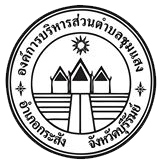 คู่มือการคัดเลือกบุคคลดีเด่น ประจำปี 2564ดำเนินการโดยองค์การบริหารส่วนตำบลชุมแสงคำนำ		ด้วยองค์การบริหารส่วนตำบลชุมแสง ได้จัดทำโครงการเชิดชูเกียรติพนักงานส่วนตำบลและพนักงานจ้างขององค์การบริหารส่วนตำบลชุมแสง และบุคคลต้นแบบ ผู้ที่มีคุณธรรมและจริยธรรมในการปฏิบัติราชการและให้บริการประชาชนดีเด่น  ประจำปี  2564 ขึ้น โดยมีวัตถุประสงค์เพื่อยกย่องเชิดชูเกียรติและประกาศเกียรติคุณ สร้างขวัญและกำลังใจให้กับผู้ที่ได้รับการคัดเลือก เป็นการกระตุ้นให้บุคลากรขององค์การบริหารส่วนตำบลชุมแสง ทุกระดับ และบุคคลภายนอก ได้เห็นความสำคัญของการกระทำความดี และยึดถือเป็นแบบอย่างในการประพฤติ ปฏิบัติงาน และสร้างผลงานที่เป็นประโยชน์ต่อหน่วยงาน และเพื่อสรรหาบุคลากรที่มีคุณธรรม จริยธรรม จรรยาบรรณดีงาม มีผลงานดีเด่นโดยยึดถือความประพฤติตนด้วยความซื่อสัตย์สุจริต และสามารถปฏิบัติงานร่วมกับผู้อื่นได้อย่างมีประสิทธิภาพ		คณะกรรมการพิจารณาคัดเลือกบุคลากรดีเด่น จึงได้จัดทำคู่มือการคัดเลือกบุคลากรดีเด่น เพื่อรวบรวมขั้นตอนวิธีการดำเนินงาน เกณฑ์คุณสมบัติเฉพาะในแต่ละด้าน และเอกสารหลักฐานประกอบการพิจารณา ทั้งนี้เพื่อใช้เป็นแนวทางในการปฏิบัติได้อย่างถูกต้องตามขั้นตอน และตามระยะเวลาที่กำหนดองค์การบริหารส่วนตำบลชุมแสงตุลาคม 2564คู่มือการคัดเลือกบุคลากรและบุคคลต้นแบบดีเด่น		ด้วย องค์การบริหารส่วนตำบลชุมแสง พิจารณาเห็นว่าการคัดเลือกบุคลากรดีเด่นเป็นการส่งเสริม และยกย่องบุคลากรขององค์การบริหารส่วนตำบลชุมแสง และบุคคลภายนอกซึ่งเป็นผู้ที่มีความประพฤติปฏิบัติตนเป็นแบบอย่างที่ดีในด้านการครองตน การครองคน และการครองงาน อีกทั้งมีผลการปฏิบัติงานดีเด่นรวมทั้งมีคุณธรรม จริยธรรม สามารถนำไปเป็นแบบอย่างในด้านการประพฤติตน และการปฏิบัติตนเป็นแบบอย่างที่ดีในการดำเนินชีวิตอย่างมีคุณค่า		สำหรับการคัดเลือกบุคคลที่สมควรได้รับรางวัลบุคลากรดีเด่น เพื่อยกย่องเชิดชูเกียรติมีแนวทางในการพิจารณา ดังนี้1.คุณสมบัติของผู้ที่จะได้รับการคัดเลือก	1. บุคคลภายนอก หมายถึง บุคคลภายนอกหน่วยงาน ที่มิได้ปฏิบัติงานหรือรับเงินเดือนขององค์การบริหารส่วนตำบลชุมแสง2.เป็นพนักงานส่วนตำบล หรือพนักงานจ้าง คำว่า “พนักงานส่วนตำบล” หมายถึง ผู้ที่ได้รับเงินเดือนจากงบประมาณหมวดเงินเดือนขององค์การบริหารส่วนตำบลคำว่า “พนักงานจ้าง” หมายถึง ลูกจ้างขององค์การบริหารส่วนตำบล ตามระเบียบบริหารงานบุคคลส่วนท้องถิ่น พ.ศ. 2542 โดยเป็นบุคคลซึ่งได้รับการจ้างตามสัญญาจ้างตามมาตรฐานทั่วไป ได้รับค่าตอบแทนจากงบประมาณขององค์การบริหารส่วนตำบลเพื่อปฏิบัติงานให้กับองค์การบริหารส่วนตำบลนั้น3.มีระยะเวลาในการปฏิบัติงานติดต่อกันมาไม่น้อยกว่า 8 เดือน (การนับเวลาให้นับต่อเนื่องทุกสังกัดที่รับราชการ)4.เป็นผู้ไม่เคยถูกลงโทษทางวินัยหรืออยู่ระหว่างถูกสอบสวนทางวินัย5.เป็นผู้ที่ประพฤติปฏิบัติตนเป็นแบบอย่างที่ดีในการครองตน การครองคน และการครองงาน และมีผลงานดีเด่น สมควรได้รับการยกย่อง2. การกำหนดกลุ่มและจำนวนพนักงานส่วนตำบลดีเด่นบุคคลภายในหน่วยงาน						       จำนวน 1 คนบุคคลภายนอกหน่วยงาน						       จำนวน 1 คน/3. วิธีการ...-2-3. วิธีการคัดเลือกให้ผู้ที่มีความประสงค์ที่จะเข้ารับการคัดเลือกบุคลากรดีเด่น ประจำปี 2564 กรอกประวัติและผลงานตามแบบที่องค์การบริหารส่วนตำบลชุมแสงกำหนดให้ผู้บังคับบัญชาชั้นต้นของผู้สมัครเข้ารับการคัดเลือกบุคลากรดีเด่น ประจำปี 2564 ประเมินประวัติและผลงาน หรือบุคคลภายให้ผู้นำชุมชนรับรอง โดยให้คะแนนตามหลักเกณฑ์ที่กำหนด (แบบ 3) พร้อมรับรองข้อมูล จัดส่งไปยัง งานการเจ้าหน้าที่ สำนักงานปลัด ภายในเดือน กรกฎาคม 2564 เพื่อดำเนินการต่อไปคณะกรรมการฯ ที่ได้รับการแต่งตั้ง พิจารณาคัดเลือกบุคลากรดีเด่น ประจำปี 2564 ตามประเภทบุคลากรในข้อ 1 เสนอต่อนายกองค์การบริหารส่วนตำบลชุมแสงเพื่อประกาศรายชื่อผู้ที่ได้รับการคัดเลือกบุคลากรดีเด่น ประจำปี 2564 ให้ทราบโดยทั่วกัน4.การมอบรางวัลผู้ที่ได้รับการคัดเลือกเป็นบุคลากรดีเด่น จะได้รับการยกย่องเชิดชูเกียรติ ดังนี้ได้รับเกียรติบัตรยกย่องเชิดชูเกียรติบันทึกประวัติในทะเบียนประวัติ (สำหรับพนักงานจ้าง)5.กำหนดวัน เวลา และสถานที่การมอบรางวัลภายในเดือน มีนาคม 2564 ณ องค์การบริหารส่วนตำบลชุมแสงแบบ 2แบบกรอกประวัติการคัดเลือกพนักงานส่วนตำบลดีเด่น ประจำปี 2564 พนักงานส่วนตำบล	 ลูกจ้างประจำ      พนังานจ้างตามภารกิจ/พนักงานจ้างทั่วไป	 บุคคลคนภายนอกหน่วยงาน---------------------------------------------ตอนที่ 1	ก.ประวัติส่วนตัว	1. ชื่อ.....................................................................................................................................................	2. เลขประจำตัวประชาชน (13 หลัก)..................................................................................................	3. เกิดวันที่......................เดือน.............................................พ.ศ........................อายุ..........................ปี	4. วุฒิการศึกษาสูงสุด............................................................................................................................	    จากสถาบันการศึกษา........................................................................................................................	5. สถานที่ทำงานในปัจจุบัน.................................................................................................................	    กอง...................................................................................................................................................             6. สถานภาพทางครอบครัว       โสด   	 สมรส   	 หม้าย  7. ชื่อคู่สมรส…………………………………………..…………………………………….มีบุตร................................คน    ชาย........................................คน  หญิง.........................................คน8. ปัจจุบันพักอยู่บ้านเลขที่.....................หมู่ที่...................ถนน...........................................................    ตำบล/แขวง............................................................อำเภอ/เขต......................................................    จังหวัด.......................................................ไปรษณีย์...............................โทร..................................9. ที่อยู่ติดต่อสะดวกที่สุด    .......................................................................................................................................................    .......................................................................................................................................................    .......................................................................................................................................................    .......................................................................................................................................................-2-ตอนที่ 2	ข. ประวัติการทำงาน	1. เริ่มปฏิบัติราชการ เมื่อวันที่............................เดือน........................................พ.ศ........................	    ตำแหน่ง...........................................................สังกัด.....................................................................	2. ปัจจุบันดำรงตำแหน่ง...............................................อัตราเงินเดือน/ค่าตอบแทน.........................	สังกัด........................................................................โทร...............................................................ตารางวันเวลาการปฏิบัติราชการ ผลงานหรือการปฏิบัติราชการที่ได้รับการยกย่องว่าดีเด่นและเป็นที่ยอมรับ นับย้อนหลังตอนที่ 3	ค. การประพฤติปฏิบัติตน (ระบุหลักการประพฤติปฏิบัติตนในการครองตน ครองคน และครองงาน)		1. การครองตน..................................................................................................................................................	................................................................................................................................................................	................................................................................................................................................................		2. การครองคน..................................................................................................................................................	................................................................................................................................................................	................................................................................................................................................................		3. การครองงาน..................................................................................................................................................	................................................................................................................................................................	................................................................................................................................................................-3-	ง. ผลงานดีเด่นและภาคภูมิใจ (ระบุงานดีเด่นที่ได้รับความนิยม เป็นที่ยอมรับและปรากฏผลเด่นชัด)..................................................................................................................................................	................................................................................................................................................................	................................................................................................................................................................	................................................................................................................................................................	................................................................................................................................................................	................................................................................................................................................................	................................................................................................................................................................	................................................................................................................................................................	................................................................................................................................................................(ลงชื่อ)......................................................เจ้าของประวัติ                 (.....................................................)ตำแหน่ง.................................................ข้าพเจ้าขอรับรองข้อความข้างต้นนี้เป็นความจริง(ลงชื่อ)....................................................ผู้รับรอง       (...................................................)ตำแหน่ง...............................................หมายเหตุ  ผู้รับรอง คือ ผู้บังคับบัญชาชั้นต้น หรือหัวหน้าส่วนราชการที่เจ้าของประวัติปฏิบัติงานอยู่ในปัจจุบันแบบ3แบบประเมินการคัดเลือกพนักงานดีเด่นชื่อผู้รับการประเมิน..............................................................................ตำแหน่ง.............................................................สังกัด............................................................................................กลุ่ม............................................................................ระดับ…………………………………………………………………………………………………………………………………………………คำชี้แจง	ให้ผู้บังคับบัญชาชั้นต้นของผู้สมควรได้รับการคัดเลือกเป็นพนักงานดีเด่น เป็นผู้ประเมินจากประวัติและผลงาน โดยให้ค่าคะแนนตามรายการการประเมิน ดังนี้			ดีที่สุด		=	5 คะแนน			ดีมาก		=	4 คะแนน			ดี		=	3 คะแนน			ปานกลาง	=	2 คะแนน			พอใช้		=	1 คะแนน-2-ความเห็นอื่นของผู้ประเมิน......................................................................................................................................................................................................................................................................................................................................................................................................................................................................................................................................................................................................................................................................................................................................................................................................................................................................................................					(ลงชื่อ)..........................................................ผู้ประเมิน                   (.........................................................)ตำแหน่ง.......................................................	ให้ผู้ประเมินพิจารณาองค์ประกอบต่างๆ ในการให้ค่าคะแนนตามแบบรายงานการประเมิน คือการครองตน หมายถึง การมีความประพฤติและการปฏิบัติส่วนตน ประกอบด้วยคุณธรรมควรแก่การยกย่อง โดยพิจารณาจากองค์ประกอบค่านิยมพื้นฐาน 5 ประการ ดังต่อไปนี้1. การพึ่งตนเอง ขยันหมั่นเพียร และมีความรับผิดชอบ1.1 มีความวิริยะ อุตสาหะ ในงานหน้าที่ความรับผิดชอบ1.2มีความตั้งใจที่จะทำงานในหน้าที่ให้ได้รับความสำเร็จด้วยตนเอง1.3 มีความอดทนไม่ย่อท้อต่อปัญหา อุปสรรค1.4 มีความรับผิดชอบต่อตนเอง ครอบครัว และผู้อื่น1.5 มีความรับผิดชอบต่อตนเอง ครอบครัว และผู้อื่น2. การประหยัดและออม2.1 รู้จักใช้จ่ายตามควรแก่ฐานะ2.2 รู้จักใช้ทรัพย์สินของทางราชการให้เป็นประโยชน์และประหยัด2.3 รู้จักมัธยัสถ์และเก็บออม เพื่อสร้างฐานะตนเองและครอบครัว2.4 รู้จักดูแล บำรุง และรักษาทรัพย์สินของตนเองและส่วนรวม3. การรักษาระเบียบวินัยและเคารพกฎ3.1 เป็นผู้รักและปฏิบัติตามระเบียบและกฎหมายที่กำหนด3.2 ประพฤติและปฏิบัติตน อันอาจเป็นตัวอย่างแก่บุคคลโดยทั่วไป3.3 เชื่อฟัง และให้ความเคารพต่อผู้บังคับบัญชา3.4 เป็นผู้ตรงต่อเวลา4. การปฏิบัติตามคุณธรรมศาสนา4.1 ละเว้นต่อการประพฤติชั่วและไม่ลุ่มหลงอบายมุข4.2 เอื้อเฟื้อเผื่อแผ่ เสียสละ เห็นแก่ประโยชน์ส่วนร่วม4.3 มีความซื่อสัตย์ สุจริตต่อตนเองและผู้อื่น4.4 มีเมตตา กรุณา โอบอ้อมอารีต่อบุคคลอื่นโดยทั่วไป5. การมีความจงรักภักดีต่อชาติ ศาสนา และพระมหากษัตริย์4.1 ส่งเสริม สนับสนุนระบบประชาธิปไตย และปฏิบัติตามนโยบายของทางราชการและรัฐบาล4.2 เข้าร่วมในศาสนกิจและทำนุบำรุง4.3 ปฏิบัติตนเป็นพลเมืองดี เช่น ป้องกันประเทศ เสียภาษี เคารพกฎหมาย เป็นต้น5.4 มีความจงรักภักดีและเทิดทูนในสถาบันพระมหากษัตริย์ เช่น ปฏิบัติตนเป็นพลเมืองดีตามพระบรมราโชวาท หรือเข้าร่วมพิธีในโอกาสสำคัญอย่างสม่ำเสมอ เป็นต้น-2-การครองตน หมายถึง การมีความสามารถในการติดต่อสัมพันธ์กับผู้อื่น สามารถจูงใจให้เกิดการยอมรับและให้ความร่วมมือ โดยพิจารณาจากองค์ประกอบ ดังต่อไปนี้ความสามารถในการประสานสัมพันธ์และสร้างความเข้าใจอันดีกับผู้บังคับบัญชา เพื่อร่วมงานผู้ใต้บังคับบัญชา และผู้ที่มาติดต่องานเป็นผู้มีมนุษยสัมพันธ์ดียอมรับฟังความคิดเห็นของผู้อื่นกล้าและรับผิดชอบในสิ่งที่ได้กระทำมีน้ำใจ ช่วยเหลือ และให้ความร่วมมือในการปฏิบัติงานความสามารถในการร่วมทำงานเป็นกลุ่ม สามารถจูงใจให้เกิดการยอมรับและให้ความช่วยเหลือให้ความเห็น ปรึกษา และเสนอแนะในงานที่ตนรับผิดชอบการมีส่วนร่วมในงานที่รับผิดชอบยอมรับ และรับฟังความคิดเห็นของผู้ร่วมงานมีความสามารถในการคิดและเสนอเหตุผลมอบหมายงานให้ปฏิบัติตามความรู้ ความสามารถเปิดโอกาสให้ทุกคนร่วมแสดงความคิดเห็นให้บริการแก่ผู้มาติดต่องานด้วยความเสมอภาค แนะนำสิ่งที่เป็นประโยชน์มีความสำนึกและถือเป็นหน้าที่ที่ต้องให้บริการช่วยเหลือ แนะนำสิ่งที่ดี ตลอดจนให้ข้อมูลข่าวสารที่เป็นประโยชน์ให้การบริการด้วยความเต็มใจ และเสมอภาคกันทุกระดับมีอัธยาศัยดี เป็นกันเอง และสุภาพต่อทุกคนการเป็นผู้มีคุณธรรมทั้งต่อตนเองและต่อผู้อื่นประพฤติและปฏิบัติตามหลักเกณฑ์ กฎ ระเบียบ วิธีการที่กำหนดถือประโยชน์ของทางราชการหรือส่วนร่วมเป็นที่ตั้งตัดสิน วินิจฉัย หรือแก้ปัญหา โดยใช้เหตุผลการเสริมสร้างความสามัคคีและร่วมกิจกรรมของหมู่คณะ ทั้งในและนอกหน่วยงานการให้ความร่วมมือ หรือเข้าร่วมกิจกรรมที่จัดขึ้นเสนอแนะข้อคิดเห็นที่เป็นประโยชน์ต่องานให้ความสำคัญ ยกย่อง หรือให้เกียรติแก่ผู้ร่วมงานการครองงาน หมายถึง การมีความสามารถปฏิบัติงานในหน้าที่และงานที่ได้รับมอบหมายอย่างดี โดยพิจารณาจากองค์ประกอบดังต่อไปนี้ความรับผิดชอบในหน้าที่1.1 ศึกษา ค้นคว้า หาความรู้ที่จำเป็นต้องใช้ในการปฏิบัติงานอยู่เสมอ1.2 มีความตั้งใจปฏิบัติงานให้ได้รับความสำเร็จ1.3 สนใจและเอาใจใส่งานที่รับผิดชอบ1.4 ปฏิบัติงานในหน้าที่ความรับผิดชอบและที่ได้รับมอบหมายอย่างมีประสิทธิภาพ-3-ความรู้ ความสามารถ และความพึงพอใจในการปฏิบัติงานรู้และเข้าใจหลักเกณฑ์ วิธีการ ระเบียบ กฎ ข้อบังคับ มติ กฎหมาย และนโยบายมีความสามารถในการนำความรู้ที่มีอยู่ไปใช้ในการปฏิบัติงานได้เป็นอย่างดีมีความสามารถในการแก้ไขปัญหา และมีปฏิภาณไหวพริบในการปฏิบัติงานรัก และชอบที่จะปฏิบัติงานในหน้าที่ความรับผิดชอบ หรืองานที่ได้รับมอบหมายด้วยความเต็มใจความคิดริเริ่มสร้างสรรค์ และปรับปรุงงานมีความสามารถในการคิดริเริ่ม หาหลักการ แนวทาง วิธีการใหม่ๆ มาใช้ประโยชน์ในการปฏิบัติงานมีความสามารถในการปรับปรุงงานให้มีประสิทธิภาพยิ่งขึ้นมีความสามารถในการทำงานที่ยาก หรืองานใหม่ให้สำเร็จเป็นผลดีความพากเพียรในการทำงาน และมีผลงานที่เป็นที่น่าพอใจมีความกระตือรือร้น ต้องการที่จะปฏิบัติงานที่ได้รับมอบหมายจนสำเร็จความขยันหมั่นเพียร เสียสละ และอุทิศเวลาให้แก่ราชการหรืองานที่รับผิดชอบได้รับการยกย่องในความสำเร็จของงานสามารถปฏิบัติงานในภาวะที่มีข้อจำกัดได้อย่างมีประสิทธิภาพ เช่น ขาดแคลนวัสดุ อุปกรณ์ หรืออัตรากำลัง เป็นต้นความพากเพียรในการทำงาน และมีผลงานที่เป็นที่น่าพอใจมีความกระตือรือร้น ต้องการที่จะปฏิบัติงานที่ได้รับมอบหมายจนสำเร็จความขยันหมั่นเพียร เสียสละ และอุทิศเวลาให้แก่ราชการหรืองานที่รับผิดชอบได้รับการยกย่องในความสำเร็จของงานสามารถปฏิบัติงานในภาวะที่มีข้อจำกัดได้อย่างมีประสิทธิภาพ เช่น ขาดแคลนวัสดุ อุปกรณ์ หรืออัตรากำลัง เป็นต้นการคำนึงถึงประโยชน์ส่วนรวม และประชาชน6.1 การปฏิบัติงานยึดหลักผลประโยชน์ของส่วนรวม และประชาชน6.2 การดำเนินงานสอดคล้อง หรือเป็นไปตามความต้องการของส่วนรวม และประชาชน6.3 ใช้วัสดุอุปกรณ์ และสาธารณูปโภคได้อย่างประหยัด และเหมาะสม6.4 ร่วมมือ ช่วยเหลือ และประสานงานระหว่างราชการกับประชาชนผลงานดีเด่น หมายถึง ผลงานดีเด่นที่ได้รับความนิยมเป็นที่ยอมรับและปรากฏผลเด่นชัด เช่น โล่ รางวัล เกียรติบัตร และอื่นๆ โดยพิจารณาจากองค์ประกอบ ดังต่อไปนี้ผลงานที่ปฏิบัติเกี่ยวกับหน้าที่ความรับผิดชอบ1.1 เอาใจใส่ ดูแล การบริการประชาชน1.2 งานที่ปฏิบัติสำเร็จด้วยความเรียบร้อย1.3 ปฏิบัติงานด้วยความรวดเร็ว ไมล่าช้า ทันตามกำหนดผลงานดังกล่าวเป็นประโยชน์ต่อราชการและสังคม-4-เป็นผลงานการบริการประชาชนที่สามารถใช้เป็นตัวอย่างแก่บุคคลอื่นได้ผลงานเป็นที่ยอมรับนับถือแก่บุคคลอื่นเป็นลักษณะงานผลงานที่ปรากฏให้เห็นชัดเจนบุคคลอื่นสามารถนำไปใช้เป็นตัวอย่างได้บุคคลอื่นสามารถนำไปใช้เป็นตัวอย่างได้เป็นผลงานที่เกิดจากความคิดริเริ่มสร้างสรรค์มีความคิด ริเริ่ม การพัฒนางานนำเทคนิค วิธีการใหม่ๆ มาใช้ในการปฏิบัติงานผลการปฏิบัติงานเกิดการพัฒนาที่ดีขึ้นเป็นผลงานที่ต้องปฏิบัติด้วยความเสียสละ วิริยะ อุตสาหะปฏิบัติงานในเวลาราชการโดยไม่บกพร่องอุทิศตนปฏิบัติงานนอกเหนือเวลาราชการมีความพากเพียรพยายามในการทำงาน***************************ปีงบประมาณจำนวน (ครั้ง/วัน)จำนวน (ครั้ง/วัน)จำนวน (ครั้ง/วัน)หมายเหตุปีงบประมาณลาป่วยลากิจมาสายหมายเหตุ25602561ปีงบประมาณชนิด/ประเภทผลงาน/กิจกรรมหรือการปฏิบัติที่ได้รับการยกย่องรายการประเมินดีที่สุดดีมากดีปานกลางพอใช้ก. การครองตน (25 คะแนน)    (1) การพึ่งตนเอง ขยันหมั่นเพียร และความรับผิดชอบ................    (2) การประหยุดและออม..............................................................    (3) การรักษาระเบียบวินัย และเคารพกฎหมาย……………………….    (4) การปฏิบัติตามคุณธรรมของศาสนา…………………………………..    (5) การมีความจงรักภักดีต่อชาติ ศาสนา และพระมหากษัตริย์…ข. การครองตน (25 คะแนน)    (1) ความสามารถในการประชาสัมพันธ์และสร้างความเข้าใจอันดี          กับผู้บังคับบัญชาเพื่อนร่วมงาน ผู้ใช้บังคับบัญชาและผู้มา         ติดต่องาน…………………………………………………………….………..    (2) ความสามารถในการร่วมทำงานเป็นกลุ่ม ความสามารถจูงใจ         ให้เกิดการยอมรับและให้ความร่วมมือ…………………….…….…..(3) ให้บริการแก่ผู้มาติดต่องานด้วยความเสมอภาค แนะนำสิ่งที่            เป็นประโยชน์……………………………………………….….……….…..    (4) การเป็นผู้มีความเป็นธรรมทั้งต่อตนเองและผู้อื่น……..……….…    (5) การเสริมสร้างความสามัคคี และร่วมกิจกรรมของหมู่คณะ         ทั้งในและนอกหน่วยงาน……………………………………...………….ค. การครองงาน (25 คะแนน)    (1) ความรับผิดชอบต่อหน้าที่........................................................    (2) ความรู้ ความสามารถและความพึงพอใจในการปฏิบัติงาน......             (3) ความคิดริเริ่มสร้างสรรค์และปรับปรุงงาน………………………….    (4) ความพากเพียรในการทำงานและมีผลงานเป็นที่น่าพอใจ........    (5) การคำนึงถึงประโยชน์ของส่วนรวมและประชาชน……………….…………………….………….…………………….………….………….…………………….………….…………………….…………………….………….………………………….……….……………….……….……….……………….……….……………….……………….……….……….….….….….….….….….….….….….….….….….……………………………………………………………………………………………………………………………………………………………………………………………………………………………………………………………..…….....................……..............................…….....................……............……..............................รายการประเมินดีที่สุดดีมากดีปานกลางพอใช้ง.ผลงานดีเด่น (25 คะแนน)    (1) ผลงานที่ปฏิบัติเกี่ยวกับหน้าที่ความรับผิดชอบ........................    (2) ผลงานดังกล่าวเป็นประโยชน์ต่อราชการและสังคม.................    (3) เป็นผลงานการบริการประชาชนที่สามารถใช้เป็นตัวอย่างแก่บุคคลอื่นได้......................................................................... (4) เป็นผลงานที่เกิดจากความคิดริเริ่มสร้างสรรค์.........................    (5) เป็นผลงานที่ต้องปฏิบัติด้วยความเสียสละ วิริยะ อุตสาหะ……………………….………….…………………….……………….……….……………….….….….….….…………………………………………………………………………………….....................……............รวมรวมคะแนนทุกด้าน (คะแนนเต็ม 100 คะแนน)